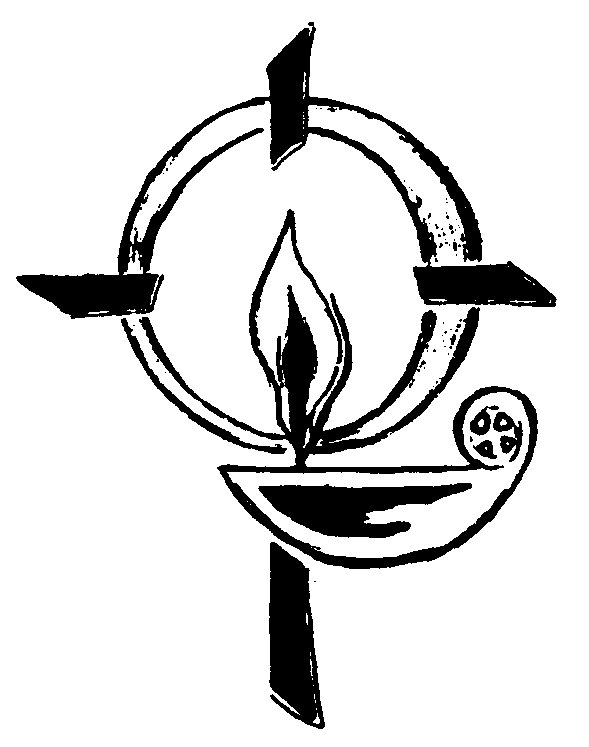                          ”...Święta i zbawienna jest myśl                                 modlić się za umarłych”                                                                              II Ks. MachZmarli polecani Miłosierdziu Bożemu:...............................................................................................................................................................................................................................................................................................................................................................................................................................................................................................................Proszę zaznaczyć rodzaj wypominków:LISTOPADOWE          ROCZNE**czytane przed Mszą św. o godz.:6.00    7.30    9.00    10.30    19.00Wieczny odpoczynek racz im dać Panie...                         .””...Święta i zbawienna jest myśl                                 modlić się za umarłych”                                                                              II Ks. Mach  Zmarli polecani Miłosierdziu Bożemu:...............................................................................................................................................................................................................................................................................................................................................................................................................................................................................................................Proszę zaznaczyć rodzaj wypominków:LISTOPADOWE          ROCZNE**czytane przed Mszą św. o godz.:6.00    7.30    9.00    10.30    19.00Wieczny odpoczynek racz im dać Panie...